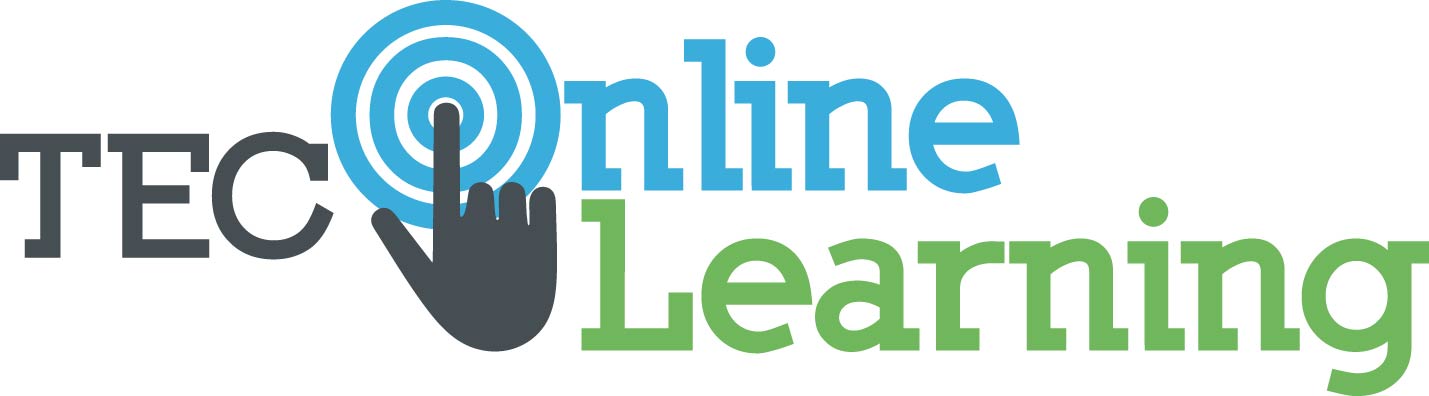 Strategies to Enhance Instruction for English Language Learners in the Classroom:Lesson Plan TemplateIntroductionAs the final product for this course, you will create a lesson plan specifically designed for your English Language Learners. This workshop will introduce you to a number of strategies, tools and resources for supporting your English Language Learners. Use this template to help you manage your thoughts as you work through the course and apply what you learn.  Choose a specific lesson plan that you have you have recently taught, observed, or read about or select a lesson you plan to teach soon to expand upon during this course.  You will refer to this lesson throughout the course in order to implement what you have learned to best support your English Language Learners.WIDA StandardsComplete the information below based on the lesson plan you have selected to examine.Lesson Plan Title: 
Subject Area(s): Type an “X” in the box to the left of the subject area(s) addressed in this lesson:Language Domain(s): Type an “X” in the box to the left of the language domain(s) addressed in this lesson.Briefly Describe Your Lesson Plan:WIDA Can Do DescriptorsUsing the WIDA Can Do Descriptors and the above lesson plan you selected, consider how you would construct your instruction for students at a particular level of English proficiency and how you would ask students to demonstrate what they have learned.3.  Lesson ObjectivesWrite your learning objectives for this lesson and make sure they are clear and measurable.  You can refer to the Bloom’s Taxonomy Interactive tool to help you get started.  Make sure to articulate both your language objectives and your content objectives for your ELL students.Develop Strategies for ELL studentsWhat strategies can you use to provide opportunities for ELL students to demonstrate content knowledge as well as practice English?5.  Identify Academic Vocabulary Select a grade-level text you are currently using in the lesson or unit you chose.  Identify both the general academic vocabulary words as well as the domain-specific vocabulary words in that text that are essential for understanding the content. Design the strategies you will use to teach these vocabulary words in-depth.6. Technology and Vocabulary 
Describe how you will use one ore more of the web-based tools with students to help them strengthen their academic vocabulary. 7. Using Images to Inspire Writing and SpeakingPaste in some of the images you found in Activity 1 in Session Three.  Articulate how you will use the image or images to inspire reading and speaking activities with your ELL students.8. Digital Storytelling
Describe how you will incorporate digital storytelling into your lesson plan to allow students authentic opportunities to practice reading and speaking activities. 6. Additional NotesInclude any additional notes here. Subject Area(s)Subject Area(s)Standard 1: Social and Instructional LanguageStandard 2: The Language of Language ArtsStandard 3: The Language of MathematicsStandard 4: The Language of ScienceStandard 5: The language of Social StudiesThe Language of Music and Performing ArtsThe Language of Visual ArtsThe Language of Technology and EngineeringThe Language of Health and Physical EducationThe Language of the HumanitiesOther: ___________________________________Language Domain(s)Language Domain(s)SpeakingReadingWritingListening